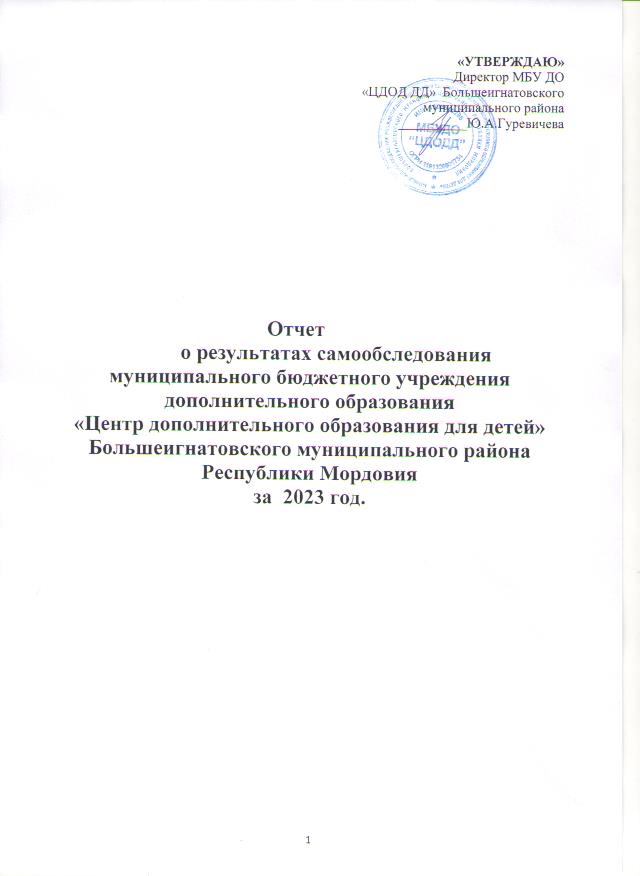 СОДЕРЖАНИЕВВЕДЕНИЕРаздел 1. Организационно-правовое обеспечение деятельности образовательной организации.     Раздел 2. Организационная структура системы управления     образовательной организацией и её характеристика.раздел 3. Содержание дополнительных общеобразовательных программ (дополнительных общеразвивающих программ)Раздел 4. Качество подготовки обучающихся по дополнительным общеобразовательным программам (дополнительным общеразвивающим программам)заключение.Приложение.ВВЕДЕНИЕ     Самообследование муниципального бюджетного учреждения дополнительного образования «Центр дополнительного образования для детей» Большеигнатовского муниципального района проводилось в соответствии: - Федеральный закон от 29 декабря 2012 г. N 273-ФЗ "Об образовании в Российской Федерации" (Собрание законодательства Российской Федерации, 2012, N 53, ст. 7598; 2013, N 19, ст. 2326), пункт 3 часть 2 статья 29.  - Приказ Министерства образования и науки РФ от 14 декабря 2017 г.  № 1218 «О внесении изменений в Порядок проведения самообследования  образовательной организации, утвержденный приказом Министерства  образования и науки Российской Федерации от 14 июня 2013 г. № 462»  (начало действия документа 20.01.2018 г.). - Приказ Министерства образования и науки Российской Федерации (Минобрнауки России) от 10 декабря 2013 г. N 1324 г. Москва "Об утверждении показателей деятельности образовательной организации, подлежащей самообследованию" Зарегистрирован в Минюсте РФ 28 января 2014 г. Регистрационный N 31135. (С изменениями и дополнениями) - Постановление Правительства РФ от 5 августа 2013 г. № 662 «Об осуществлении мониторинга системы образования» (Собрание законодательства Российской Федерации, 2013, № 33,ст.4378.) (С изменениями и дополнениями от 21 марта, 25 мая 2019 г., 12 марта 2020 г., 24 марта 2022 г.)- Приказ Министерства образования и науки Российской Федерации (Минобрнауки России) от 11 июня 2014 г. N 657 «Об утверждении методики расчета показателей мониторинга системы образования». Зарегистрировано в Минюсте России 13 августа 2014 г. N 33570.(С изменениями и дополнениями от  29 июня 2015 г., 13 февраля 2017 г., 18 декабря 2019 г.) - Методические рекомендации Минобрнауки России по разработке органами государственной власти субъектов Российской Федерации и органами местного самоуправления показателей эффективности деятельности государственных (муниципальных) учреждений в сфере образования, их руководителей и отдельных категорий работников « 18 » июня 2013 г.  - Методические рекомендации по проведению независимой системы оценки качества работы образовательных организаций от 18 апреля 2022 г. №02-232.      Цель проведения самообследования - обеспечение доступности и открытости информации о деятельности МБУ ДО «ЦДОДД» Большеигнатовского муниципального района.     Отчет составлен по материалам самообследования деятельности МБУ ДО «ЦДОДД» Большеигнатовского муниципального района. При самообследовании анализировались: организационно-правовое обеспечение образовательной деятельности; структура и система управления; организация образовательного процесса; качество и подготовка обучающихся. Общие сведения об образовательном учрежденииПолное наименование образовательного учреждения в соответствии с Уставом: Муниципальное бюджетное учреждение дополнительного образования «Центр дополнительного образования для детей» Большеигнатовского муниципального района Республики Мордовия.Учредитель – Администрация Большеигнатовского муниципального района.Юридический и почтовый адрес учреждения: 431670, Республика Мордовия, с.Большое Игнатово, ул.Гражданская, д.17Б.Контактные телефоны: 8(83442) 2-12-81E-mail: centr.dopobraz@e-mordovia.ruСайт:  https://sportign.schoolrm.ruСведения о должностных лицах образовательного учрежденияРаздел 1. Организационно-правовое обеспечение деятельности образовательной организации     Муниципальное бюджетное учреждение дополнительного образования «Центр дополнительного образования для детей» Большеигнатовского муниципального района  осуществляет образовательную деятельность в области дополнительного образования в соответствии с:  - государственной лицензией  №Л035-01278-13/00248639 от 23 мая 2019г., выдана Министерством образования Республики Мордовия на осуществление образовательной деятельности согласно Приложению к лицензии, срок действия лицензии бессрочно; - Уставом Центра;      Учреждение зарегистрировано в Межрайонной инспекции Федеральной налоговой службы России № 4 по Республике Мордовия   11.03.2019г., свидетельство о государственной регистрации, ОГРН 1191326001734.       Права участников образовательного процесса (обучающихся и педагогов) обеспечиваются в соответствии  с Законом «Об образовании в РФ»,  законодательством о труде.       Прием педагогов на работу, их увольнение осуществляется в соответствии с существующим законодательством о труде, прием обучающихся - в соответствии с Законом РФ «Об образовании в РФ», Уставом Центра.  В Центре созданы необходимые условия для труда, аттестации, повышения квалификации педагогических работников, а также для обучения  и воспитания,  участия в конкурсах, конференциях и мероприятиях различного уровня.Раздел 2. Организационная структура системы управления образовательной организацией и её характеристика.      Управление Центром строится на принципах единоначалия. Администрация представлена директором, осуществляющим непосредственное руководство образовательной организацией. Данная структура управления в полной мере отвечает принципам единоначалия и соблюдения, основных прав всех участников образовательного процесса.  Работа с кадрами в учреждении осуществляется согласно четкому распределению должностных обязанностей, в соответствии с квалификационными характеристиками работников дополнительного образования.       Директор осуществляет общее руководство всеми направлениями деятельности Центра в соответствии с Уставом и законодательством РФ. Определяет структуру управления, должностные обязанности работников. Координирует деятельность всех подчиненных структур и их руководителей - зам. директоров. Директор обеспечивает эффективное взаимодействие и сотрудничество всех внутренних структур  с органами местного самоуправления и вышестоящими органами. Организационно-педагогическая деятельность основана на работе с педагогами дополнительного образования и тренерами-преподавателями по решению следующих задач:- перспективное и ситуативное планирование образовательной деятельности;-  обеспечение качественного образовательного процесса;-  повышение профессионального мастерства педагога;-  развитие творческого потенциала педагога;-  формирование нового педагогического мышления через самоанализ,   рефлексивную и проектную практику;-  практическое внедрение форм диагностики в работу.Педагогические кадрыТекучесть педагогических кадров в Центре отсутствует.Ежегодно педагоги Центра участвуют в профессиональных конкурсах, конференциях педагогических чтениях:Результаты участия педагогических работниковМБУ ДО «Центр дополнительного образования для детей»  Большеигнатовского муниципального районаРаздел 3. Содержание дополнительных общеобразовательных программ (дополнительных общеразвивающих программ)      Дополнительное образование является составной частью образовательной системы, при этом, его содержание выходит за пределы стандартов общего полного среднего и начального, а также среднего профессионального образования.      Дополнительное образование призвано способствовать более полной реализации творческого потенциала и образовательных потребностей обучающихся, с учетом их индивидуальных способностей и желаний.    Центр дополнительного образования для детей,  развиваясь  как  составная часть системы непрерывного, общего и дополнительного образования Большеигнатовского муниципального района, организует свою деятельность в двух направлениях: учебно-воспитательная и организация массовых мероприятий.      Главной задачей при сотрудничестве является реализация интересов, разумных потребностей детей и подростков, социального заказа их родителей и общественности, при этом приоритет лежит в стимулировании творческого роста и организации культурного досуга детей и подростков.     Выбор конкретных направлений деятельности определяется интересами детей, потребностями семьи, запросами общества, потребностями конкретных заказчиков, наличием ресурсов и специалистов соответствующего профиля, особенностями социально-экономического развития республики Мордовия и культурными традициями. 3.1. Организация образовательного процесса.       Обучение в Центре ведется на русском языке. Прием детей проводится в соответствии положением о порядке приема обучающихся. Продолжительность обучения в Центре по каждой дополнительной общеобразовательной программе (дополнительной общеразвивающей) программе определяется в соответствии с учебными планами и возрастом ребенка на момент поступления в Центр.      Перевод обучающегося с одной дополнительной общеобразовательной программы (дополнительной общеразвивающей программы) на другую по заявлению родителей (законных представителей) производится с учетом рекомендаций Педагогического совета и при наличии вакантных мест.         Перевод из другого образовательного учреждения дополнительного образования детей в Центр производится на основании положения, регламентирующего порядок и основания перевода, отчисления и восстановления  обучающихся  в образовательной организации при наличии вакантных мест. 3.2. Учебные планы Учебный план – управленческая модель содержания образования, включающий образовательный объём в рамках реализации программ дополнительного образования.Учебный план нацелен  на:-  реализацию общественно-значимых вопросов  воспитания; - развитие и совершенствование работы кружков и секций;- создание условий для неформального объединения детей и подростков по  интересам и развитие их личности; - реализацию дополнительных общеобразовательных программ  (дополнительных общеразвивающих программ) различных  направленностей;- допрофессиональную подготовку детей и подростков, проявление у них  профессионального самоопределения, профессионального интереса.    Учебный план охватывает следующий круг нормативов:- недельная нагрузка на обучающегося;- недельное количество часов на реализацию программ по каждому виду  образовательной деятельности (включая индивидуальные занятия); - количество групп по годам обучения.Образовательная  деятельность осуществляется путём реализации образовательных программ  следующих направленностей: - художественной;- естественнонаучной;- туристско-краеведческой;- технической;- социально-гуманитарной;- физкультурно-спортивной.3.3. Реализуемые дополнительные общеобразовательные  программы      (дополнительные общеразвивающие программы)     Образовательная программа – это документ, определяющий концептуальные основы, направления и содержание деятельности детского объединения, организационные и методические особенности учебно-воспитательного процесса, а также его условия и результаты.Все программы утверждены директором Центра. Программы содержат все обязательные структурные компоненты, составлены в соответствии с Примерными требованиями к программам дополнительного образования детей (Приложение к письму Департамента молодёжной политики, воспитания и социальной поддержки детей Минобрнауки России от 18.11.2015 №09-3242); Правилами персонифицированного финансирования дополнительного образования детей в Республике Мордовия,  утвержденных приказом  Министерства образования республики Мордовия от 04.03.2019 г. № 211.В  Центре  реализуется 27 образовательных  программ. Их можно классифицировать следующим образом:1.Программы образовательной организации, включенные в бюджетный реестр – 22.2.Программы образовательной организации, включенные в реестр сертифицированных программ – 5.Укомплектованность групп по итогам реализации дополнительных общеобразовательных программ составляет – 97%.3.4. Организация воспитательного процесса.Воспитательный  процесс МБУ ДО «Центр дополнительного образования для детей»  Большеигнатовского муниципального района  направлен на реализацию базовых компонентов культуры личности и  формирование  следующих  компетенций  обучающегося:мировоззренческая компетенция – осознание воспитанником Центра  себя как субъекта собственной жизни, умеющего принимать решения и нести ответственность за свои действия и поступки;интеллектуальная компетенция – наличие знаний и умений в области культуры умственного труда; стремление к самообразованию;нравственная компетенция – развитость в воспитаннике нравственного сознания, чувства и поведения; гражданская компетенция – сознательное и активное выполнение гражданских обязанностей и долга перед государством, обществом, народом;трудовая компетентность – ответственное отношение к труду и его продуктам; сознательный выбор профессии;экологическая компетентность – гуманное, ответственное отношение к природе, как к наивысшей национальной и общечеловеческой ценности; готовность к природоохранительной деятельности;эстетическая компетенция – развитость потребности в культурных и духовных ценностях, их дальнейшем обогащении; развитие творческих способностей;физическая компетентность – соответствующий возрасту уровень физического развития и физической подготовленности; ответственное отношение к своему здоровью; потребность в постоянном физическом самосовершенствовании.3.5. Охрана жизни и здоровья  обучающихся.        Одной из задач проведения образовательного процесса -  это внедрение здоровьесберегающих технологий.        Цель деятельности по сохранению жизни и здоровья детей: не допустить ухудшения состояния здоровья воспитанников в период их пребывания в МБУДО «ЦДОД»  Основные задачи: Усовершенствование образовательной среды, укрепляющей здоровье детей.Пропаганда индивидуальной, семейной и общественной ответственности за состояние здоровья ребёнка, формирование потребности в здоровом образе жизни у всех участников образовательного процесса.Организация учебно-воспитательного процесса поддерживающего и укрепляющего здоровье воспитанников с помощью профилактических мероприятий.Приобщение детей к оздоровительным мероприятиям.Раздел 4. Качество подготовки обучающихся по дополнительным общеобразовательным программам (дополнительным общеразвивающим программам).       Центр – открытое творческое образовательное пространство для всех детей района, независимо от места проживания.       Доступность получения дополнительного образования определяетсябесплатным предоставлением образовательных услуг.В  непосредственной  близости от Центра  расположены: муниципальные образовательные организации (дошкольные и общеобразовательные); центральная районная больница;центральная библиотека;      В соответствии с расположением, Центр использует имеющиеся возможности в осуществлении социального сотрудничества (партнерства) во всех направлениях образовательной деятельности: политико-правовом, социально- экономическом и культурном.     Учебный процесс осуществляется в 1 смену. Санитарно-гигиенический режим в Центре удовлетворительный, своевременно осуществляется влажная уборка помещения, соблюдается режим проветривания, нормы освещенности. Количество обучающихся в 2023 годуСведения о рабочих программах в 2023-2024 учебном году.    В соответствии с лицензий на образовательную деятельность, в Центре дополнительного образования для детей реализуются следующие программы: 4.1.Качество предоставления образовательных услуг.     В 2023-24 учебном году  дополнительным образованием МБУДО «ЦДОДД» охвачено 622 ребенка.    В центре дополнительного образования для детей работают спортивные секции по футболу, волейболу, настольному теннису, лыжным гонкам, армспорту, легкой атлетике, хоккею. С детьми работают опытные тренеры-преподаватели и педагоги дополнительного образования.          В настоящее время  в Большеигнатовском  муниципальном  районе  ведется активная работа по сдаче нормативов Всероссийского физкультурно-спортивного комплекса «Готов к труду и обороне» (ГТО)  среди всех категорий населения. Проводятся  летние и зимние Фестивали ВФСК  ГТО. Целью проведения Фестивалей ГТО является вовлечение граждан в систематические занятия физической культурой и спортом. Основными задачами Фестивалей являются: популяризация комплекса ГТО среди подрастающего поколения и молодежи, пропаганда здорового образа жизни, а также повышения уровня физической подготовленности всех категорий населения.       На базе  Центра дополнительного образования для детей создан Центр тестирования.  Желающие сдать нормативы комплекса ГТО могут обратиться в Центр тестирования, где они могут зарегистрироваться, получить ID-номер и сдать нормативы.       В 2023 году, в районе было проведено около 30 спортивно - массовых мероприятий по таким видам спорта как: футбол, волейбол, настольный теннис, лыжные гонки, легкая атлетика, и другие. А так также были проведены около 20 выставок - участий в муниципальных и республиканских мероприятиях педагогами дополнительного образования и их воспитанниками.    Заслуги обучаемых - это работа педагогов дополнительного образования и тренеров-преподавателей. В отчётном году, воспитанники участвовали во всевозможных флешмобах, онлайн - конкурсах, спортивных мероприятиях.Так, Самилкина Карина заняла 1 место в муниципальном этапе конкурса «Новогодний фейерверк».  А Горбунова София заняла 1 место в районном конкурсе «Цветов волшебный карнавал». Семенова Наталья заняла  3 место в Республиканском конкурсе декоративно- прикладного творчества «Фантастика». Вавилов Ярослав занял 1 место в XIII межрегиональном конкурсе «Параскева-рукодельница». Калякова Эвелина заняла 3 место в конкурсе по символике.     В 2023 году, педагог дополнительного образования Семенова Людмила Владимировна получила Грамоту «Лучший по профессии» и грамоту от Профсоюза образования; заместитель директора Кутурова Елена Владимировна получила Благодарность Главы Большеигнатовского муниципального района за оказанное содействие в организации проведения национально-фольклорного праздника «Велень озкс». Куманев Сергей Владимирович получил грамоту от Профсоюза образования.      Все педагоги и тренеры - преподаватели являются активными участниками муниципальных, региональных мероприятий, конкурсов, выставок. Летом 2023 года, Учреждение участвовало в межрегиональном мероприятии «Сабантуй» и в республиканском мероприятии «Велень озкс», в межрегиональной выставке-ярмарке народных художественных промыслов и ремесел «ТЕВ».4.2.Организация получения образования обучающимися с ОВЗ.      В муниципальном бюджетном учреждении дополнительного образования», педагоги реализуют образовательные программы также с обучающимися-инвалидами. Кружки и секции, в 2023 году, посещало 2 ребенка-инвалида.4.3. Наличие объективных результатов внешней оценки.Воспитательная работа.     Объектом, субъектом, предметом воздействия и результатом деятельности Центра дополнительного образования для детей является личность обучаемого, формирующаяся и развивающаяся в условиях дополнительного образования.      Цель системы воспитания – создание оптимальных условий для развития, саморазвития и самореализации личности обучаемого – личности психически и физически здоровой, гуманной, духовной и свободной, социально мобильной, востребованной в современном обществе.      Основой правильного воспитания является опора на нравственные ценности, выработанные опытом предшествующих поколений, овладение культурой своего народа, терпимость и толерантность по отношению к представителям других культур, взаимное уважение и принятие.       В МБУДО «ЦДОДД» выстроена линия гражданско-патриотического воспитания, направленного на привитие нравственных ценностей, выработанных опытом предшествующих поколений, овладение культурой своего народа, терпимость и толерантность по отношению к представителям других культур, взаимное уважение.     Особое место  в работе с детьми отводится спортивно-оздоровительной деятельности, как средству формирования позитивной жизненной доминанты. Стратегической целью развития физической культуры и спорта среди обучающихся, реализуемой в воспитательно - образовательной среде Центра дополнительного  образования для детей, является формирование установки у подрастающего поколения на здоровье, как жизненную ценность, развитие адаптационных механизмов, обеспечивающих оптимальное взаимодействие с окружающим миром.  С целью укрепления здоровья обучаемых, формированию здорового образа жизни, ценностных ориентиров, включающих высокий уровень гражданственности и патриотизма, в образовательном процессе используются здоровьесберегающие педагогические технологии: технологии поддержки ребенка, гуманно-личностные, игровые технологии. Социализация учащихся.   В МБУДО «ЦДОДД» в 2023 году осуществлялась работа по профилактике правонарушений среди несовершеннолетних в соответствии с действующим законодательством, а также решениями муниципальной межведомственной комиссии по профилактике правонарушений и комиссии по делам несовершеннолетних и защите их прав. Вопросы профилактики безнадзорности и правонарушений рассматривались на заседаниях педагогического совета, совещаниях при директоре. Педагоги принимали участие по вопросам  профилактики отклоняющегося поведения обучающихся.    В Центре дополнительного образования для детей также проводились мероприятия по обеспечению информационной безопасности обучающихся. Были проведены занятия по безопасному использованию сети Интернет в учебное и внеурочное время, правила работы в сети Интернет. 8. Востребованность выпускников.   В 2023 году один выпускник из группы «Армспорт» поступил в МГПУ им.М.Е. Евсевьева по профилю «Физическая культура и спорт».заключение.      Проанализировав работу за 2023 год, можно сделать следующие выводы: - МБУ ДО «Центр дополнительного образования для детей» Большеигнатовского муниципального района располагает необходимыми организационно-правовыми документами на ведение образовательной деятельности; - управленческая деятельность базируется на оперативной и разносторонней информации по всем направлениям учебно-воспитательного процесса. Основными источниками информации для администрации являются: проведение педагогических советов, посещение занятий, массовых мероприятий. Контроль  за  работой педагогов дополнительного образования, качеством знаний, ведением документации осуществляется и носит системный характер. По итогам контроля оформляются справки, итоги проверок обсуждаются на совещаниях при директоре, педсоветах; - результаты анализа учебных программ показали, что по своей структуре соответствуют предъявляемым требованиям. При анализе соответствия общих объемов нагрузки по направленностям и дополнительным общеобразовательным программам (дополнительным общеразвивающим программам) отклонений не выявлено. Учреждение имеет в наличии учебно-методическую документацию по представленным дополнительным общеобразовательным программам (дополнительным общеразвивающим программам). - педагоги дополнительного образования и тренеры-преподаватели  регулярно проводят воспитательную работу с обучающимися в кружках и секциях. -  проводится работа по формированию традиций учреждения: (проведение Дня открытых дверей, мероприятий к 8 Марта и Дню Учителя, новогодние представления; квесты, тематические выставки; акции: «Покормите птиц зимой!», «День памяти жертв ДТП»,  «Окна Победы», соревнования по футболу, лыжам, хоккею, армспорту, волейболу. - в целях повышения уровня профессионального мастерства педагоги участвуют в профессиональных конкурсах, конференциях, педагогических чтениях, проходят курсовую переподготовку.Приложение № 1Утверждены приказом МО и науки РФ от 10.12.2013 г. № 1324Показателидеятельности организации дополнительного образования, подлежащей самообследованию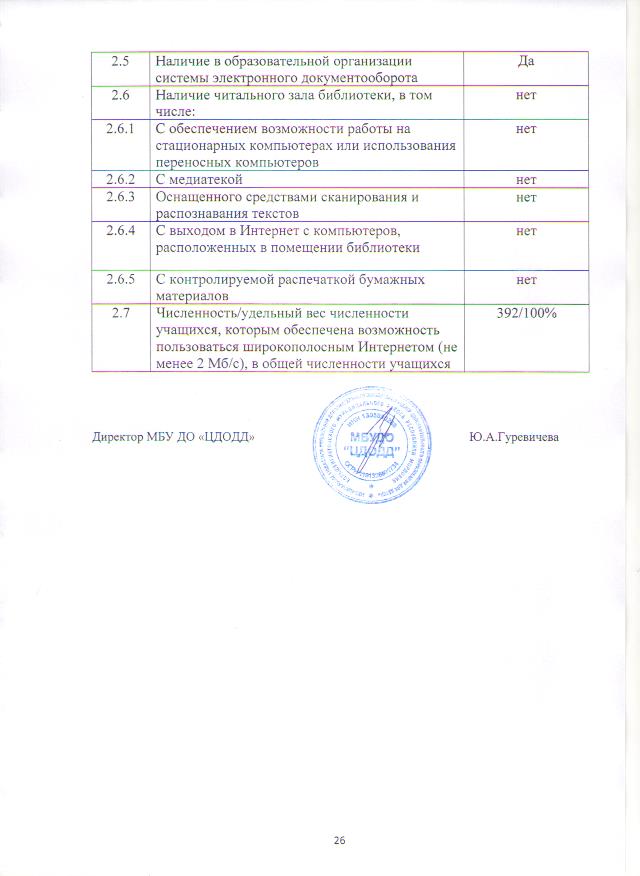 №Должностные лицаНаименование должностиФамилия, имя, отчествоКонтактный телефон1РуководительДиректорГуревичева Юлия Анатольевна8(834-42)2-12-812Заместитель руководителяЗаместитель директораКутурова Елена Владимировна8(834-42)2-12-813Заместитель руководителяЗаместитель директора по административно-хозяйственной частиКечемайкин Владимир Николаевич8(834-42)2-12-81Педагогические работники (абсолютные единицы)Педагогические работники (абсолютные единицы)% к общему числу педагогических работниковВсего:14Имеют образование:Имеют образование:Имеют образование:- высшее1071,4- среднее специальное428,5Имеют квалификационные категории:Имеют квалификационные категории:Имеют квалификационные категории:- высшую00- первую1071,4- почетные звания и награды1071,4№п/пПроф.конкурсы, конференции, пед.чтения и т.п.Ф.И.О. участникаДолжность 1Муниципальный декадник педагогического мастерстваСедойкин А.М.Тренер-преподаватель2Муниципальный декадник педагогического мастерстваСеменова Л.В.Педагог дополнительного образования3Муниципальный декадник педагогического мастерстваФедосеев В.А.Педагог дополнительного образования4Муниципальная августовская конференцияКутурова Е.В.Зам.директораКонкурс, соревнованияФИО участникаДолжностьМестоМуниципальный декадник педагогического мастерстваСеменова Л.В.Педагог дополнительного образования1 местоМуниципальные соревнования по лыжным гонкамПлотникова Л.Г.Тренер-преподаватель1 местоСоревнования по армспорту в г.о.СаранскЕрмушев С.А.Тренер-преподаватель1 местоНаправления Количество групп-комплектовКоличество воспитанниковХудожественное 12174Туристско- краеведческое243Научно- техническое462Физкультурно- спортивное19265Социально-гуманитарное244Естественнонаучное234ИТОГО:48622ПедагогРабочая программаКоличество обучаемыхСеменова Людмила Владимировна-«Волшебный клубок»-«Чипайне ПФДО»3014Ермушева Наталья Вячеславовна-«Бисероплетение»-«Выжигание»-«Бисероплетение ПФДО»151512Вдовенкова Елена Александровна-«Художественная роспись»-«Разноцветная радуга ПФДО»3012Федосеева Надежда Борисовна -«Художественная роспись»-«Бумагопластика ПФДО»-«Веселые ритмы»451229Кутурова Елена Владимировна-«Enjoy English»15Седойкин Александр Михайлович-«Легкая атлетика»-«Футбол. Начальная подготовка»2015Ермушев Сергей Анатольевич-«Армспорт»30Куманев Сергей Владимирович-«Футбол»30Плотникова Людмила Геннадьевна-«Настольный теннис»12Пьянзин Евгений Михайлович-«Лыжные гонки»30Кечемайкин Владимир Николаевич-«Хоккей»45Федосеев Владимир Анатольевич-«Робототехника»60Левщанов Валерий Петрович-«Волейбол»30Бочкарева Лилия Николаевна-«Человек и его здоровье»30Пьянзина Татьяна Ивановна-«Шахматы»-«Шашки»1515Кондратьева Елена Вениаминовна-«Театральный сундучок»20Полозов Валерий Сергеевич-«Спортивное ориентирование»15Итого:622 человекаN п/пПоказателиЕдиница измерения1.Образовательная деятельность1.1Общая численность обучаемых, в том числе:3921.1.1Детей дошкольного возраста (5-7 лет)411.1.2Детей младшего школьного возраста (8-11 лет)1271.1.3Детей среднего школьного возраста (12-15 лет)1671.1.4Детей старшего школьного возраста (16-17 лет)571.2Численность учащихся, обучающихся по образовательным программам по договорам об оказании платных образовательных услуг651.3Численность/удельный вес численности учащихся, занимающихся в 2-х и более объединениях (кружках, секциях, клубах), в общей численности учащихся245/39.38%1.4Численность/удельный вес численности учащихся с применением дистанционных образовательных технологий, электронного обучения, в общей численности учащихся0/0%1.5Численность/удельный вес численности учащихся по образовательным программам для детей с выдающимися способностями, в общей численности учащихся0/0%1.6Численность/удельный вес численности учащихся по образовательным программам, направленным на работу с детьми с особыми потребностями в образовании, в общей численности учащихся, в том числе:0/0%1.6.1Учащиеся с ограниченными возможностями здоровья0/0,0%1.6.2Дети-сироты, дети, оставшиеся без попечения родителей0/0,0%1.6.3Дети-мигранты0/0,0%1.6.4Дети, попавшие в трудную жизненную ситуацию0/0,0%1.7Численность/удельный вес численности учащихся, занимающихся учебно-исследовательской, проектной деятельностью, в общей численности учащихся0/0%1.8Численность/удельный вес численности учащихся, принявших участие в массовых мероприятиях (конкурсы, соревнования, фестивали, конференции), в общей численности учащихся, в том числе:153/24,59%1.8.1На муниципальном уровне128/20,57%1.8.2На региональном уровне25/4%1.8.3На межрегиональном уровне0/0,0%1.8.4На федеральном уровне0/0,0%1.8.5На международном уровне0/0,0%1.9Численность/удельный вес численности учащихся-победителей и призеров массовых мероприятий (конкурсы, соревнования, фестивали, конференции), в общей численности учащихся, в том числе:272/62,1%1.9.1На муниципальном уровне260/41,8%1.9.2На региональном уровне15/2,41%1.9.3На межрегиональном уровне0/0%1.9.4На федеральном уровне0/0%1.9.5На международном уровне0/0%1.10Численность/удельный вес численности учащихся, участвующих в образовательных и социальных проектах, в общей численности учащихся, в том числе:0/0%1.10.1Муниципального уровня0/0%1.10.2Регионального уровня0/0%1.10.3Межрегионального уровня0/0,0%1.10.4Федерального уровня0/0%1.10.5Международного уровня0/0,0%1.11Количество массовых мероприятий, проведенных образовательной организацией, в том числе:741.11.1На муниципальном уровне741.11.2На региональном уровне01.11.3На межрегиональном уровне01.11.4На федеральном уровне01.11.5На международном уровне01.12Общая численность педагогических работников141.13Численность/удельный вес численности педагогических работников, имеющих высшее образование, в общей численности педагогических работников10/71,42%1.14Численность/удельный вес численности педагогических работников, имеющих высшее образование педагогической направленности (профиля), в общей численности педагогических работников10/71,42%1.15Численность/удельный вес численности педагогических работников, имеющих среднее профессиональное образование, в общей численности педагогических работников4/28,57%1.16Численность/удельный вес численности педагогических работников, имеющих среднее профессиональное образование педагогической направленности (профиля), в общей численности педагогических работников4/28,57%1.17Численность/удельный вес численности педагогических работников, которым по результатам аттестации присвоена квалификационная категория в общей численности педагогических работников, в том числе:10/71,42%1.17.1Высшая0/0%1.17.2Первая10/71,42%1.18Численность/удельный вес численности педагогических работников в общей численности педагогических работников, педагогический стаж работы которых составляет:1.18.1До 5 лет1/7,14%1.18.2Свыше 30 лет1/7,14%1.19Численность/удельный вес численности педагогических работников в общей численности педагогических работников в возрасте до 30 лет1/7,14%1.20Численность/удельный вес численности педагогических работников в общей численности педагогических работников в возрасте от 55 лет2/14,28%1.21Численность/удельный вес численности педагогических и административно-хозяйственных работников,  прошедших за последние 5 лет повышение  квалификации/профессиональную переподготовку по профилю педагогической деятельности или иной осуществляемой в образовательной организации деятельности, в общей численности педагогических и  административно-хозяйственных работников,14/100%1.22Численность/удельный вес численности специалистов, обеспечивающих методическую деятельность образовательной организации, в общей численности сотрудников образовательной организации2/14,28%1.23Количество публикаций, подготовленных педагогическими работниками образовательной организации:331.23.1За 3 года271.23.2За отчетный период61.24Наличие в организации дополнительного образования системы психолого-педагогической поддержки одаренных детей, иных групп детей, требующих повышенного педагогического вниманиянет2.Инфраструктура2.1Количество компьютеров в расчете на одного учащегося           2,41%2.2Количество помещений для осуществления образовательной деятельности, в том числе:102.2.1Учебный класс92.2.2Лаборатория0 2.2.3Мастерская0 2.2.4Танцевальный класс02.2.5Спортивный зал12.2.6Бассейн0 2.3Количество помещений для организации досуговой деятельности учащихся, в том числе:02.3.1Актовый зал02.3.2Концертный зал02.3.3Игровое помещение02.4Наличие загородных оздоровительных лагерей, баз отдыханет